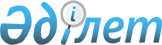 Әлеуметтік жұмыс орындарын ұйымдастыру туралы
					
			Күшін жойған
			
			
		
					Алматы облысы Ұйғыр ауданы әкімдігінің 2012 жылғы 26 наурыздағы N 3-63 қаулысы. Алматы облысының Әділет департаменті Ұйғыр ауданының Әділет басқармасында 2012 жылы 12 сәуірде N 2-19-132 тіркелді. Күші жойылды - Алматы облысы Ұйғыр ауданы әкімдігінің 2012 жылғы 09 шілдедегі № 7-202 қаулысымен
      Ескерту. Күші жойылды - Алматы облысы Ұйғыр ауданы әкімдігінің 09.07.2012 № 7-202 қаулысымен.

      РҚАО ескертпесі.

      Мәтінде авторлық орфография және пунктуация сақталған.
      Қазақстан Республикасының 2001 жылғы 23 қаңтардағы "Қазақстан Республикасындағы жергілікті мемлекеттік басқару және өзін-өзі басқару туралы" Заңының 31-бабы 1-тармағының 13)-тармақшасына, Қазақстан Республикасының 2001 жылғы 23 қаңтардағы "Халықты жұмыспен қамту туралы" Заңының 5-бабының 2-тармағына, 7-бабының 5-4) тармақшасына, 18-1 бабына және Қазақстан Республикасы Үкіметінің 2001 жылғы 19 маусымдағы "Халықты жұмыспен қамту туралы" Қазақстан Республикасының 2001 жылғы 23 қаңтардағы Заңын іске асыру жөніндегі шаралар туралы" N 836 қаулысына сәйкес, Ұйғыр ауданы әкімдігі ҚАУЛЫ ЕТЕДІ:
      1. 2012 жылға өңірлік еңбек нарығындағы қажеттілікке сәйкес әлеуметтік жұмыс орындарын ұйымдастыратын жұмыс берушілердің тізбесі қосымшаға сәйкес бекітілсін.
      2. "Ұйғыр ауданының жұмыспен қамту және әлеуметтік бағдарламалар бөлімі" (Турдыбакиев Турсунжан) және "Ұйғыр аудандық жұмыспен қамту орталығы" (Капаров Серик Капарович) мемлекеттік мекемелері, халықтың нысаналы топтары қатарындағы азаматтарды ұйымдастырылған әлеуметтік жұмыс орындарына орналасу үшін жұмыс берушілерге жіберсін және жұмыс берушілермен әлеуметтік жұмыс орнын құру туралы шарттар жасасын.
      3. Осы қаулының орындалуын бақылау (әлеуметтік саланың мәселелеріне) жетекшілік ететін аудан әкімінің орынбасарына жүктелсін.
      4. Осы қаулы алғаш ресми жарияланғаннан кейін күнтізбелік он күн өткен соң қолданысқа енгізіледі. 2012 жылға өңірлік еңбек нарығындағы қажеттілікке сәйкес
әлеуметтік жұмыс орындарын ұйымдастыратын жұмыс берушілердің
тізбесі
					© 2012. Қазақстан Республикасы Әділет министрлігінің «Қазақстан Республикасының Заңнама және құқықтық ақпарат институты» ШЖҚ РМК
				
      Аудан әкімі

К. Омаров

      КЕЛІСІЛДІ:

      "Ұйғыр ауданының жұмыспен

      қамту және әлеуметтік

      бағдарламалар бөлімі"

      мемлекеттік мекемесінің бастығы

Турдыбакиев Турсунжан

      "Ұйғыр аудандық жұмыспен

      қамту орталығы" мемлекеттік

      мекемесінің директоры

Капаров Серик Капарович
Ұйғыр ауданы әкімдігінің 2012 жылғы 26 наурыздағы "Әлеуметтік жұмыс орындарын ұйымдастыру туралы" N 3-63 қаулысына қосымша
Р/
с
N
Жұмыс
берушілердің
атауы
Қандай
кәсіпке
қабылдау
жоспарланып
отыр
Жұмыс
орындары-
ның
жоспарлан-
ған саны
Жұмыстардың
жоспарлы
ұзақтығы
(айлар)
Айлық
жалақы
мөлшері,
теңге
Өтемақының
жоспарлы
мөлшері,
теңге
1.
"Арман
Батур"
шаруа
қожалығы
Жұмысшы
3
4
33000
17439
2.
"Якупова
Починхан"
жеке
кәсіпкер
Наубайшы,
нан илеуші
2
4
25000
17439
3
"Чарын"
шаруа
қожалығы
Жұмысшы
2
4
30000
17439
4
"Аппазова
Мерванам"
жеке
кәсіпкер
Ыдыс жуушы
1
4
30000
17439
4
"Аппазова
Мерванам"
жеке
кәсіпкер
Официант
2
4
30000
17439
5.
"Мерей М"
жауапкер-
шілігі
шектелген
серіктестік
Жұмысшы
10
6
40000
20000
5.
"Мерей М"
жауапкер-
шілігі
шектелген
серіктестік
Жұмысшы
10
3
40000
12000
5.
"Мерей М"
жауапкер-
шілігі
шектелген
серіктестік
Кірпіш
қалаушы
5
6
40000
20000
5.
"Мерей М"
жауапкер-
шілігі
шектелген
серіктестік
Кірпіш
қалаушы
5
3
40000
12000
5.
"Мерей М"
жауапкер-
шілігі
шектелген
серіктестік
жұмысшы
5
6
40000
20000
5.
"Мерей М"
жауапкер-
шілігі
шектелген
серіктестік
жұмысшы
5
3
40000
12000
6.
Ұйғыр
ауданы
әкімдігінің
шаруашылық
жүргізу
құқығындағы
"Ұйғыр су
құбыры"
мемлекеттік
коммуналдық
кәсіпорын
Су құбыры
торабының
жөндеушісі
3
6
40000
20000
6.
Ұйғыр
ауданы
әкімдігінің
шаруашылық
жүргізу
құқығындағы
"Ұйғыр су
құбыры"
мемлекеттік
коммуналдық
кәсіпорын
Су құбыры
торабының
жөндеушісі
3
3
40000
12000
7.
"Тохтоба-
киев Н"
жеке
кәсіпкер
Кірпіш
қалаушы
2
6
40000
20000
7.
"Тохтоба-
киев Н"
жеке
кәсіпкер
Кірпіш
қалаушы
2
3
40000
12000
7.
"Тохтоба-
киев Н"
жеке
кәсіпкер
Ағаш шебері
2
6
40000
20000
7.
"Тохтоба-
киев Н"
жеке
кәсіпкер
Ағаш шебері
2
3
40000
12000
7.
"Тохтоба-
киев Н"
жеке
кәсіпкер
Дәнекерлеуші
1
6
40000
20000
7.
"Тохтоба-
киев Н"
жеке
кәсіпкер
Дәнекерлеуші
1
3
40000
12000
7.
"Тохтоба-
киев Н"
жеке
кәсіпкер
Аспаз
1
6
40000
20000
7.
"Тохтоба-
киев Н"
жеке
кәсіпкер
Аспаз
1
3
40000
12000
7.
"Тохтоба-
киев Н"
жеке
кәсіпкер
Бармен
1
6
40000
20000
7.
"Тохтоба-
киев Н"
жеке
кәсіпкер
Бармен
1
3
40000
12000
8
"Р.Асмахун"
шаруа
қожалығы
жұмысшы
6
6
40000
20000
8
"Р.Асмахун"
шаруа
қожалығы
жұмысшы
6
3
40000
12000
9
" Анаятов
М.Т." жеке
кәсіпкер
Тракторист
1
6
40000
20000
9
" Анаятов
М.Т." жеке
кәсіпкер
Тракторист
1
3
40000
12000
9
" Анаятов
М.Т." жеке
кәсіпкер
Электрик
1
6
40000
20000
9
" Анаятов
М.Т." жеке
кәсіпкер
Электрик
1
3
40000
12000
9
" Анаятов
М.Т." жеке
кәсіпкер
Жүргізуші
1
6
40000
20000
9
" Анаятов
М.Т." жеке
кәсіпкер
Жүргізуші
1
3
40000
12000
9
" Анаятов
М.Т." жеке
кәсіпкер
Жұмысшы
17
6
40000
20000
9
" Анаятов
М.Т." жеке
кәсіпкер
Жұмысшы
17
3
40000
12000
10
"ВИН" шаруа
қожалығы
Жұмысшы
5
6
40000
20000
10
"ВИН" шаруа
қожалығы
Жұмысшы
5
3
40000
12000